Творческий центр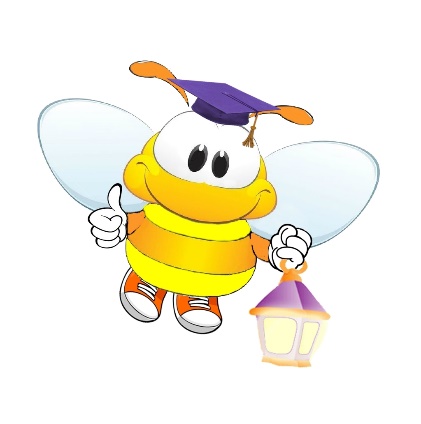 «Светлячок»График – сентябрь 2020№МЕЖДУНАРОДНЫЕ КОНКУРСЫ ДЛЯ ПЕДАГОГОВ И ДЕТЕЙПРИЁМ РАБОТПУБЛИКАЦИЯ ИТОГОВРАССЫЛКА ДОКУМЕНТОВ1Конкурс поделок из природного материала «Сороконожки их картошки»сентябрь 2020 г.с 7 по 13 октября 2020 г.с 14 по 20 октября 2020 г.2Конкурс рисунков и поделок ко Дню дошкольного работника «Подарок любимому воспитателю»сентябрь 2020 г.с 7 по 13 октября 2020 г.с 14 по 20 октября 2020 г.3Конкурс фотографий «Молодцы, ребята! Урожай богатый!»сентябрь 2020 г.с 7 по 13 октября 2020 г.с 14 по 20 октября 2020 г.4Конкурс конспектов, проектных и исследовательских работ «Я, ребёнок и ФГОС дошкольного образования»сентябрь 2020 г.с 7 по 13 октября 2020 г.с 14 по 20 октября 2020 г.